08.04.2021r.Temat dnia to „Skąd to mamy?”Co to za pyszny napój? – zabawa badawcza. Proszę o podanie dzieciom kubeczka z mlekiem do wypicia. Następnie pytamy dzieci, co właśnie wypiły. Prosimy, aby dzieci odpowiedziały czy wiedzą, jakie zwierzątka dają nam mleko. Po swobodnej rozmowie podsumowujemy, że mleko otrzymujemy od krowy, kozy i owcy.Oglądanie filmu edukacyjnego o przetworach mlecznych.https://www.youtube.com/watch?v=Veacl9J-yrQPo obejrzeniu filmu, zadajemy dzieciom pytania:- Jakie produkty możemy wytworzyć z mleka?- Gdzie musimy przechowywać mleko?- Ile szklanek mleka dziennie musimy wypić dziennie?- Co mama może nam przygotować w domu z mleka?Czy jest z mleka? – zabawa ruchowa. Do zabawy będziemy potrzebować nagranie, które umieszczone jest w linku poniżej. Włączamy nagranie, dzieci maszerują po dywanie. Na przerwę w nagraniu, dzieci zatrzymują się, a rodzic pyta:Czy jogurt jest z mleka?Po podaniu odpowiedzi włączamy nagranie, dzieci maszerują po dywanie, aż do kolejnej przerwy i kolejnego pytania:Czy chleb jest z mleka?Czy masło jest z mleka?Czy truskawka jest z mleka?Zabawa trwa aż do momentu zadania wszystkich pytań. Link z podkładem do zabawy:https://www.youtube.com/watch?v=30nw6AtuGiQOglądanie filmu „Skąd to mamy?”https://www.youtube.com/watch?v=xrgowwp1V-URozmowa z dziećmi na temat obejrzanego filmu. - W jakim celu człowiek hoduje krowy, kury, świnie, owce.Praca dla 5 latków:- Obejrzyj obrazki i opowiedz o tym, co dzieje się z mlekiem otrzymanym od krowy? – praca z książką s. 70.- Nazywanie produktów przedstawionych na zdjęciach, otrzymywanych dzięki zwierzętom na wsi – praca z książką s. 73.- Zadanie dla chętnych. Wykonaj na jutrzejsze śniadanie jeden z proponowanych serków smakowych – książka s.71- Ułóż zadania do przedstawionych na rysunkach sytuacji z wiejskiego podwórka (z zastosowaniem patyczków) – Karta pracy s. 71.- Ćwiczenie w liczeniu – uzupełnianie tabelki naklejkami, tak, żeby w pionie i w poziomie było ich po dziewięć – karta pracy 75- Ćwiczenie graficzne – rysowanie po śladach, nie odrywając kredki od kartki – karta pracy s. 80.- Wykonanie pracy plastycznej „Kaczusia” – wyprawka plastyczna.Praca dla 4 latków:- Obejrzyj obrazki i opowiedz jak mleko trafia do naszych domów?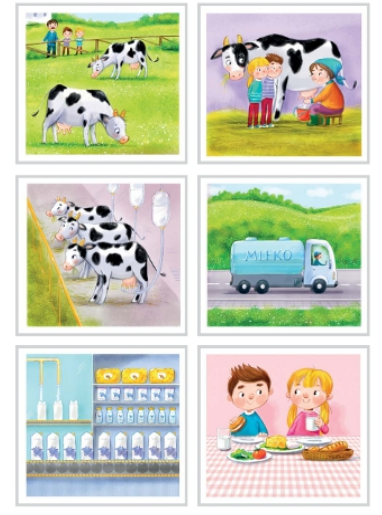 Krowy pasą się na pastwiskach.W małych gospodarstwach krowy dojone są ręcznie. W dużych gospodarstwach są specjalne maszyny do dojenia krów.Mleko trafia do zakładów mleczarskich, gdzie poddawane jest różnym badaniom.Mleko rozlewane jest do kartonów bądź butelek.Samochody dostawcze rozwożą mleko do sklepów.Kupujemy mleko w sklepach i przywozimy/przynosimy je do naszych domów.Karta pracy dla 4 latków: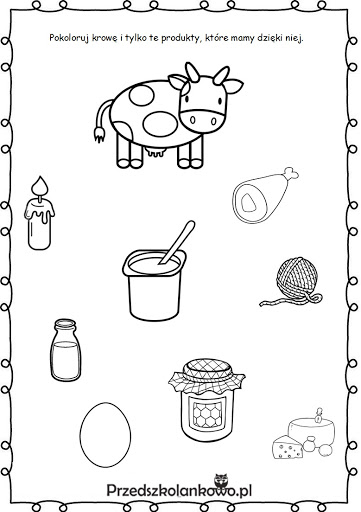 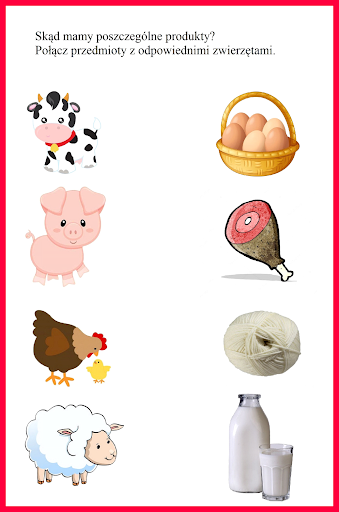 Wykonanie pracy plastycznej „Farma”- Pokoloruj zwierzątka i wytnij je po przerywanej linii.- Naklej wycięte sylwety zwierząt na kartce, dorysuj trawę, chmurki i słoneczko.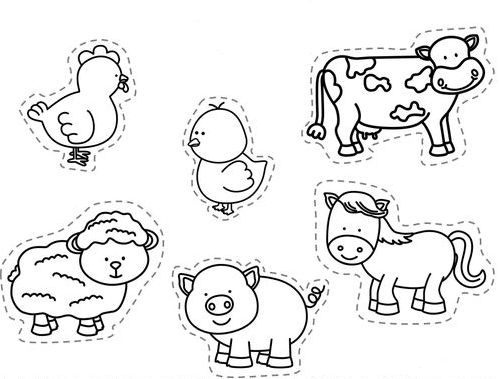 